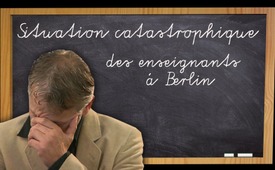 Situation catastrophique des enseignants à Berlin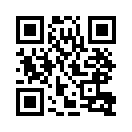 La profession d’enseignant devient de plus en plus difficile. Les classes, surtout dans les grandes villes, sont souvent un conglomérat de cultures et de langues différentes. Des chiffres et des problèmes concrets sont mentionnés dans cette émission, avec l’exemple de Berlin.Il est actuellement très difficile pour les enseignants de Berlin de remplir leurs fonctions dans les écoles. Les classes sont en partie un conglomérat de cultures et de langues différentes. Alors qu'il existait 585 000 étrangers à Berlin en 2016, il y en a maintenant 650 000 et la tendance est toujours à la hausse en raison de l’arrivée de nouveaux migrants. De plus en plus d’enseignants abandonnent leur service. Alors qu'il y avait eu 100 démissions dans cet État fédéral en 2010, il y en a maintenant presque cinq fois plus. Où est le bon sens des politiciens en ce qui concerne le problème des migrations massives qu’ils enjolivent la plupart du temps ?de H.Sources:SOURCES :
www.politaia.org/enthuellt-berlin-hauptstadt-der-neuen-bevoelkerung-und-die-lehrer-fliehen/?source=ENL
www.welt.de/vermischtes/article181221940/Berlin-Zu-wenig-Unterstuetzung-Leiterin-von-Brennpunkt-Schule-kuendigt.html
www.berliner-zeitung.de/berlin/neuer-migrationsreport--so-viele-auslaender-leben-in-berlin-28762946Cela pourrait aussi vous intéresser:---Kla.TV – Des nouvelles alternatives... libres – indépendantes – non censurées...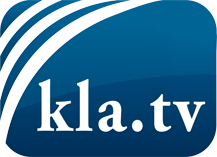 ce que les médias ne devraient pas dissimuler...peu entendu, du peuple pour le peuple...des informations régulières sur www.kla.tv/frÇa vaut la peine de rester avec nous! Vous pouvez vous abonner gratuitement à notre newsletter: www.kla.tv/abo-frAvis de sécurité:Les contre voix sont malheureusement de plus en plus censurées et réprimées. Tant que nous ne nous orientons pas en fonction des intérêts et des idéologies de la système presse, nous devons toujours nous attendre à ce que des prétextes soient recherchés pour bloquer ou supprimer Kla.TV.Alors mettez-vous dès aujourd’hui en réseau en dehors d’internet!
Cliquez ici: www.kla.tv/vernetzung&lang=frLicence:    Licence Creative Commons avec attribution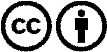 Il est permis de diffuser et d’utiliser notre matériel avec l’attribution! Toutefois, le matériel ne peut pas être utilisé hors contexte.
Cependant pour les institutions financées avec la redevance audio-visuelle, ceci n’est autorisé qu’avec notre accord. Des infractions peuvent entraîner des poursuites.